                   Hrádecká strašidla a Mateřské centrum Nechanice Vás srdečně zvou na tradiční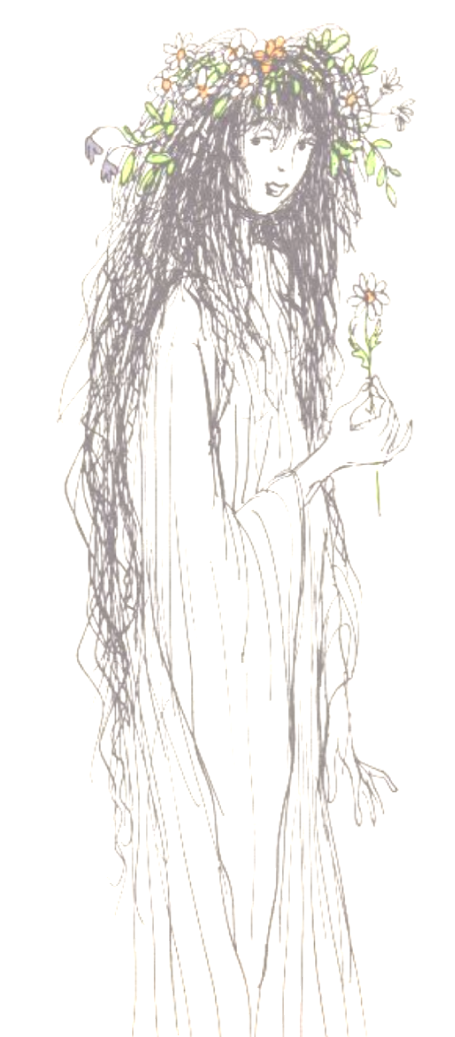             „Cestu za světýlky..“Sejdeme se 1.11.2012 v 17,00 hod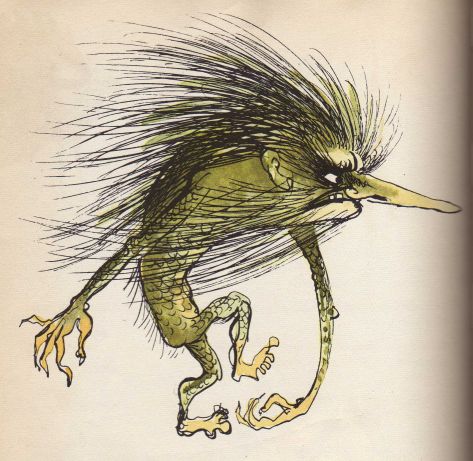 na nechanickém náměstí, nezapomeňte na lucerničku, ať se cestou neztratíte…..Děti pouze v doprovodu rodičů. Lesní strašidla vítána!!!